Appendix OOriginal IRB Approval Letter (Boot Outsole Wear Characteristics study)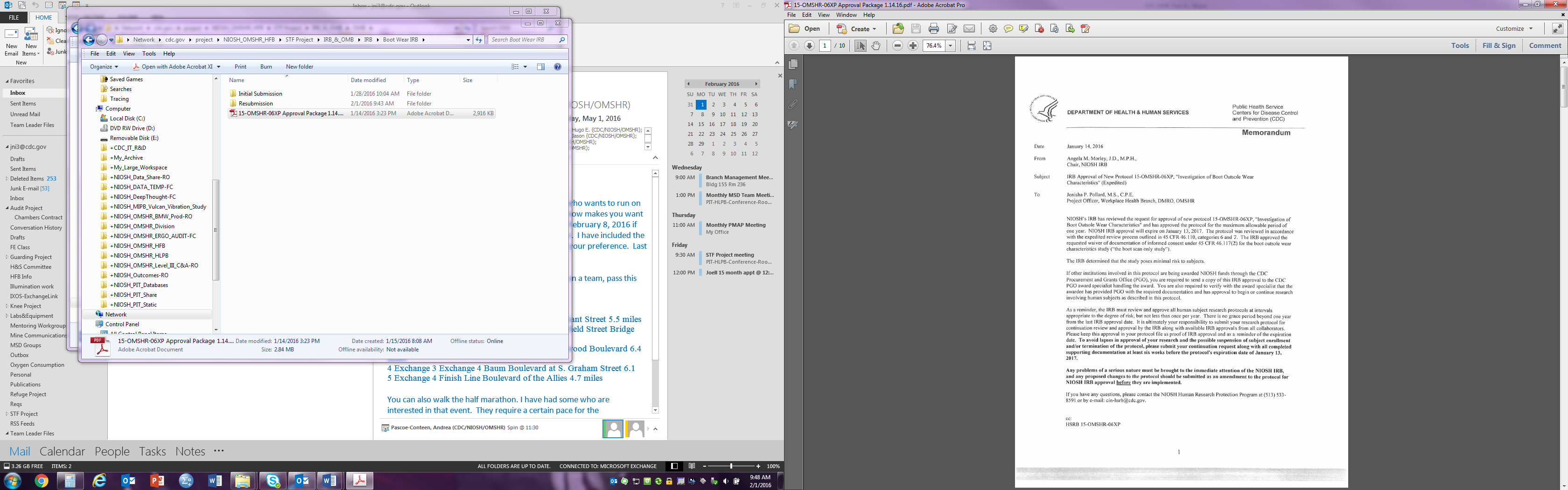 IRB Approval Letter for the most recent extension (Boot Outsole Wear Characteristics study)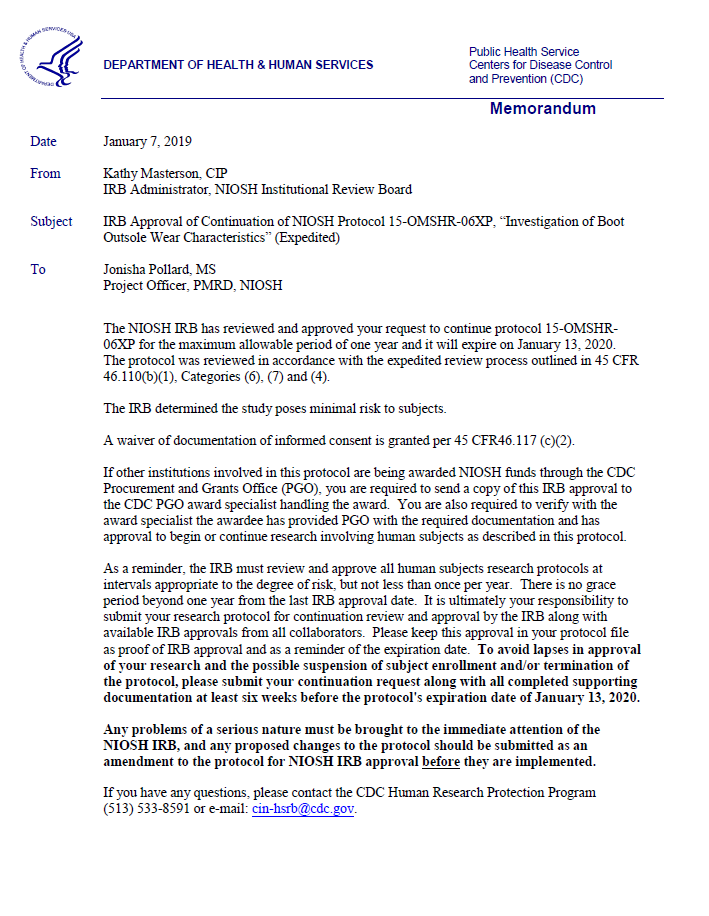 